ATIVIDADE DE INGLÊS - 1º ANO – 12/07 A 16/07CATANDUVAS, JULY 19TH  2021TODAY IS MONDAY AT SCHOOL – NA ESCOLAREVISÃO DA AVALIAÇÃO.AGORA QUE VOCÊ JÁ FEZ A AVALIAÇÃO, A RETIRE NA ESCOLA CORRIGIDA E REFAÇA AS QUESTÕES QUE ERROU NO CADERNO.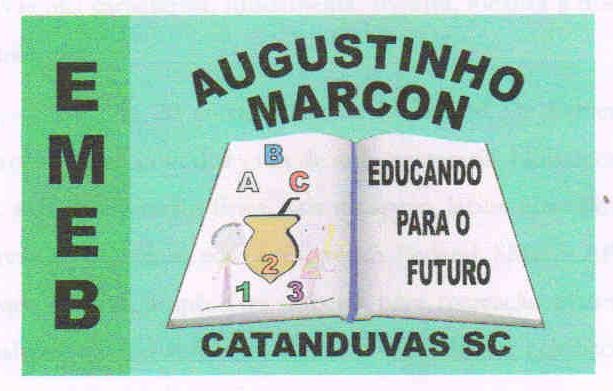 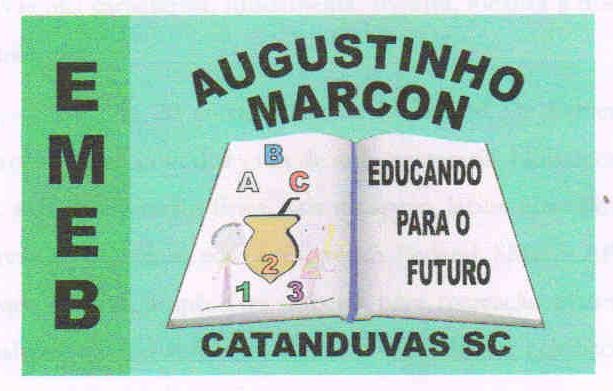 Escola Municipal de Educação Básica Augustinho Marcon. Catanduvas, julho de 2021.Diretora: Tatiana Bittencourt Menegat.Assessora Técnica Pedagógica: Maristela Apª. Borella Baraúna. Assessora Técnica Administrativa: Margarete Petter Dutra.Professora: Jaqueline Demartini. Aluno:........................................................Disciplina: Inglês